IZJAVAza suvlasnika(ispunjava suvlasnik nekretnine)Ja,_____________________________________________,OIB:______________________,broj osobne iskaznice : __________________________s prebivalištem na adresi ____________________________________________________,kao suvlasnik obiteljske kuće odnosno građevinskog zemljišta koje se nalazi na:z.k.ul.______________,k.č.._________________________, upisano kao ______________________________________ k.o.______________________________,pod punom kaznenom i materijalnom odgovornošću izjavljujem da sam suglasan s radovima na nekretnini te da sam upoznat sa podnošenjem prijave za korištenje mjere u okviru Programa demografskih mjera za poticanje rješavanja stambenog pitanja mladih obitelji na području grada Lepoglave za 2019. godinu.U ___________________________________, dana ________________																			______________________________							              (potpis davatelja izjave/suglasnosti)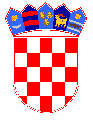        GRAD LEPOGLAVA     Antuna Mihanovića 12        42250 Lepoglava